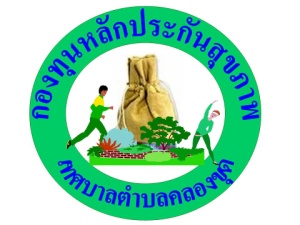 แบบเสนอแผนงาน/โครงการ/กิจกรรม กองทุนหลักประกันสุขภาพเทศบาลตำบลคลองขุดเรื่อง  ขอเสนอโครงการ วัยรุ่นวัยใส ปลอดบุหรี่เรียน  ประธานกรรมการกองทุนหลักประกันสุขภาพเทศบาลตำบลคลองขุด	ด้วยกองการศึกษา เทศบาลตำบลคลองขุด มีความประสงค์จะจัดทำโครงการ “โครงการวัยรุ่นวัยใส ปลอดบุหรี่” ในปีงบประมาณ 25๖3 โดยขอรับการสนับสนุนงบประมาณจากกองทุนหลักประกันสุขภาพเทศบาลตำบลคลองขุด เป็นเงิน  45,215 บาท (สี่หมื่นห้าพันสองร้อยสิบห้าบาทถ้วน)  โดยมีรายละเอียดโครงการดังนี้ส่วนที่ 1: รายละเอียดแผนงาน/โครงการ/กิจกรรม (สำหรับผู้เสนอแผนงาน/โครงการ/กิจกรรมลงรายละเอียด)1. หลักการและเหตุผล	ยาเสพติดถือเป็นปัญหาใหญ่ของเด็กและเยาวชน และยาเสพติดชนิดแรกที่หลายคนเริ่มจะลอง คือ บุหรี่ บุหรี่เป็นยาเสพติดที่อันตรายมากชนิดหนึ่งซึ่งจะส่งผลกระทบต่อผู้เสพและคนรอบข้าง ซึ่งจากผลวิจัยบ่งชี้ชัดเจนว่าบุหรี่มีสารที่ทำให้เกิดการเสพติด คือ นิโคติน และทำให้เกิดโรคมะเร็งกล่องเสียงมะเร็งปอด จากข้อมูลผลการสำรวจจำนวนเด็กและเยาวชนอายุ 10 – 15 ปี โดยวิธีการสุ่มในเขตเทศบาลตำบลคลองขุด พบว่ามีจำนวนผู้สูบบุหรี่ร้อยละ 40 และเริ่มลองบุหรี่ร้อยละ 20	ปัจจัยที่มีการส่งเสริมให้เริ่มสูบบุหรี่ 	1. ความอยากลอง เพราะธรรมชาติของวัยรุ่นมีความอยากลองเป็นเรื่องที่ท้าทาย น่าตื่นเต้น และสนุกสนาน ถึงแม้จะทราบว่าเป็นสิ่งที่ไม่ดีต่อสุขภาพ 	2. ตามอย่างเพื่อนหรือเพื่อนชวนมีเจตคติที่ว่าถ้าไม่สูบบุหรี่จะเข้ากับเพื่อนไม่ได้ เพื่อนจะไม่ยอมรับเข้ากลุ่ม 	3. ตามอย่างคนในบ้านเพราะเห็นคนในบ้านสูบมาตั้งแต่เด็ก จึงคิดว่าเป็นเรื่องธรรมดา 	4. เพื่อเข้าสังคม ซึ่งมีผู้สูบในสังคมนั้นๆเชิญชวนให้สูบบางคนจะสูบเฉพาะในงานสังคมเท่านั้น ทั้งนี้เป็นความเชื่อถ้าไม่สูบจะเข้ากลุ่มไม่ได้และทำธุรกิจไม่สำเร็จ 	5. ความเครียด สารนิโคตินในควันบุหรี่เมื่อสูดเข้าร่างกาย ซึ่งมีฤทธิ์ทำให้เส้นเลือดแดงหดรัดตัว ความดันโลหิตสูงขึ้น หายใจเร็วขึ้น และกระตุ้นสมองส่วนกลาง ทำให้รู้สึกผ่อนคลายในระยะต้น แต่เมื่อปริมาณนิโคตินในสมองลดลงจะทำให้ผู้สูบเกิดอาการหงุดหงิดเป็นเหตุผลที่ทำให้ต้องสูบบุหรี่อยู่เสมอเพื่อคงระดับนิโคตินในร่างกาย 	6. กระแสของสื่อโฆษณาต่างๆ สามารถก่อให้เกิดแรงจูงใจที่จะเชื่อและนิยมชมชอบให้เกิดการอยากลองสูบบุหรี่ จากความเป็นมาและปัญหาข้างต้นแสดงให้เห็นว่ากลุ่มเยาวชนในเขตเทศบาลตำบลคลองขุดยังขาดความรู้ ความเข้าใจ และความตระหนักในเรื่องอันตรายและโทษของบุหรี่เทศบาลควรจัดกิจกรรมการพัฒนาเด็กและเยาวชนให้มีความหลากหลายและจัดกิจกรรมป้องกันเด็กและเยาวชนให้มีภูมิคุ้มกันจากสิ่งยั่วยุ อบายมุขอย่างต่อเนื่อง	ในการนี้ กองการศึกษา เทศบาลตำบลคลองขุด มีหน้าที่ในการจัดกิจกรรมพัฒนาเด็กและเยาวชน เพื่อส่งเสริมให้เด็กและเยาวชนมีความรู้และห่างไกลจากสารเสพติดและบุหรี่ ตลอดจนให้เด็กและเยาวชนใช้เวลาว่างให้เกิดประโยชน์ เป็นคนดีของสังคมและประเทศชาติ จึงควรจัดให้มีโครงการ“วัยรุ่นวัยใส ปลอดบุหรี่”ขึ้น2. วัตถุประสงค์/ตัวชี้วัด3. กลุ่มเป้าหมาย1. เด็กและเยาวชน ในเขตเทศบาลตำบลคลองขุด 	จำนวน 70 คน2. เจ้าหน้าที่กองการศึกษา		จำนวน 3 คน3. วิทยากรจากคลินิกฟ้าใส โรงพยาบาลสตูล		จำนวน 7 คน4. วิธีดำเนินการ5. ระยะเวลาดำเนินการ	เดือนเมษายน – พฤษภาคม 25๖3 6. สถานที่ดำเนินการ	ภายในเขตเทศบาลตำบลคลองขุด7. งบประมาณ	จากงบประมาณกองทุนหลักประกันสุขภาพเทศบาลตำบลคลองขุด ประเภทที่ 1 สนับสนุนและส่งเสริมการจัดบริการสาธารณสุขของหน่วยบริการหรือสถานบริการหรือหน่วยงานสาธารณสุขในพื้นที่ จำนวน 45,215 บาท  รายละเอียด  ดังนี้	7.1 กิจกรรมอบรมวัยรุ่นวัยใสปลอดบุหรี่	ค่าวัสดุ/อุปกรณ์	- แฟ้มซองพลาสติก A4 1 กระดุม ซองละ 15 บาท 		จำนวน 70 ซอง	เป็นเงิน     1,050	บาท	- สมุดบันทึก  จำนวน 70 เล่ม ๆ ละ 12 บาท	เป็นเงิน        840	บาท	- ปากกาลูกลื่น จำนวน 70 เล่ม ๆ ละ 5 บาท	เป็นเงิน        350	บาท	- กระดาษ A4 ขาว AA จำนวน 1 รีม ๆ ละ 135 บาท	เป็นเงิน        135	บาท		- กระดาษบรู๊ฟ จำนวน 40 แผ่น ๆ ละ 3 บาท	เป็นเงิน        120	บาท		- กระดาษแข็ง ขาวเทา จำนวน 10 แผ่นๆ ละ 12 บาท	เป็นเงิน        120	บาท		- กระดาษสีน้ำตาล จำนวน 10 แผ่นๆ ละ 5 บาท	เป็นเงิน          50	บาท		- ปากกาเคมี 2 หัว จำนวน 15 ด้ามๆ ละ 15 บาท	เป็นเงิน        225	บาท		- ปากกาเมจิกสี จำนวน 3 กล่อง ๆ ละ 65 บาท	เป็นเงิน        195	บาท		- กรรไกร 7 นิ้ว จำนวน 7 เล่ม ๆ ละ 65 บาท	เป็นเงิน        455	บาท		- ลูกโป่งกลม จำนวน 5 แผง ๆ ละ 20 บาท	เป็นเงิน        100	บาท		- เชือกขาว เบอร์ 36จำนวน 5 ม้วน ๆ ละ 17 บาท	เป็นเงิน         85		บาท		- สีเทียน 12 สี จำนวน 7 กล่อง ๆ ละ 35 บาท	เป็นเงิน        245	บาท			รวมเงินค่าวัสดุ/อุปกรณ์	   3,970	บาท	7.2 พิธีปิดโครงการ		- กระดาษเกียรติบัตร จำนวน 3 ห่อ ๆ ละ 195 บาท	เป็นเงิน       585	บาท			รวมเงินค่าวัสดุ/อุปกรณ์	    585		บาท	7.3 ค่าสมนาคุณวิทยากร			- วิทยากร จำนวน 7 ท่าน 		1. วิทยากรเดี่ยว จำนวน 4 ชั่วโมง ๆ ละ 600 บาท	เป็นเงิน        2,400 	บาท		2. วิทยากรกลุ่ม 					    2.1 วิทยากรกลุ่ม จำนวน 2 คน ๆ ละ 1 ชั่วโมง ๆ	เป็นเงิน        1,200 	บาท                             ละ 600 บาท		    2.2 วิทยากรกลุ่ม จำนวน 5 คน ๆ ละ 6 ชั่วโมง ๆ	เป็นเงิน      18,000 	บาท                             ละ 600 บาท				รวมเงินค่าสมนาคุณวิทยากร	   21,600	บาท	7.4 ค่าอาหาร	- ค่าอาหารกลางวันผู้เข้าร่วมโครงการ วิทยากรและเจ้าหน้าที่	จำนวน 80 คน คนละ 60 บาท จำนวน 2 มื้อ	เป็นเงิน	    9,600	บาท	- ค่าอาหารว่างและเครื่องดื่มผู้เข้าร่วมโครงการ วิทยากรและเจ้าหน้าที่	จำนวน 80 คน คนละ 25 บาท จำนวน 4 มื้อ	เป็นเงิน	    8,000	บาท		    รวมเงินค่าอาหาร	  17,600	บาท	7.5 ค่าป้ายประชาสัมพันธ์	- ค่าป้ายประชาสัมพันธ์  ขนาด 2 × 4 เมตรจำนวน 1 ป้าย	เป็นเงิน       960	บาท			รวมเงินค่าป้ายประชาสัมพันธ์	    960		บาท	7.6 ค่าใช้จ่ายอื่นๆ	- ค่าถ่ายเอกสาร พร้อมค่าเข้าเล่ม  		เป็นเงิน        500	บาท			รวมเงินค่าใช้จ่ายอื่นๆ	                 500	บาท			รวมเป็นเงินทั้งสิ้น                      45,215 	บาท			หมายเหตุ : รายจ่ายทุกรายการสามารถถัวจ่ายกันได้8. ผลที่คาดว่าจะได้รับผลผลิต1. ผู้เข้าอบรมมีความรู้และทักษะสามารถดูแลสุขภาพหลีกเลี่ยงป้องกันภัยจากบุหรี่ได้ จำนวน 70 คน2. ผู้เข้าอบรม มีความตระหนักสนใจและมีส่วนร่วม ในการควบคุมการบริโภคยาสูบและร่วมรณรงค์ เพื่อ การลด/ละ/เลิกการสูบบุหรี่ จำนวน 70 คนผลลัพธ์1. ผู้เข้าอบรมสนใจและมีส่วนร่วม ในการควบคุมการบริโภคยาสูบและร่วมรณรงค์ เพื่อ การลด/ละ/เลิกการสูบบุหรี่2. มีแกนนำเครือข่ายเยาวชนในการขับเคลื่อนในโรงเรียนปลอดบุหรี่9. ผู้รับผิดชอบโครงการชื่อ นายพรอนันต์  วงษ์สีมาอนันต์ตำแหน่ง ผู้อำนวยการกองการศึกษาเบอร์โทรศัพท์081-5990329ที่อยู่ กองการศึกษา เทศบาลตำบลคลองขุด  หมู่ที่ 6 ตำบลคลองขุด  อำเภอเมืองสตูล  จังหวัดสตูล10.1 หน่วยงาน/องค์กร/กลุ่มคนที่รับผิดชอบโครงการ (ตามประกาศคณะกรรมการหลักประกันฯ พ.ศ. 2557 ข้อ 7)	ชื่อหน่วยงาน/องค์กร/กลุ่มคน กองการศึกษา เทศบาลตำบลคลองขุด	  10.1.1 หน่วยบริการหรือสถานบริการสาธารณสุข เช่น รพ.สต.	  10.1.2 หน่วยงานสาธารณสุขอื่นของ อปท. เช่น กองสาธารณสุขของเทศบาล	  10.1.3 หน่วยงานสาธารณสุขอื่นของรัฐ เช่น สสอ.	  10.1.4 หน่วยงานอื่นๆ ที่ไม่ใช่หน่วยงานสาธารณสุข เช่น โรงเรียน	  10.1.5 กลุ่มหรือองค์กรประชาชน10.2 ประเภทการสนับสนุน(ตามประกาศคณะกรรมการหลักประกันฯ พ.ศ. 2557 ข้อ 7)	  10.2.1 สนับสนุนการจัดบริการสาธารณสุขของ หน่วยบริการ/สถานบริการ/หน่วยงานสาธารณสุข      [ข้อ 7(1)]	10.2.2 สนับสนุนกิจกรรมสร้างเสริมสุขภาพ การป้องกันโรคของกลุ่มหรือองค์กรประชาชน/หน่วยงานอื่น [ข้อ 7(2)]	10.2.3 สนับสนุนการจัดกิจกรรมของ ศูนย์เด็กเล็ก/ผู้สูงอายุ/คนพิการ [ข้อ 7(3)]	 10.2.4 สนับสนุนการบริหารหรือพัฒนากองทุนฯ [ข้อ 7(4)]	10.2.5 สนับสนุนกรณีเกิดโรคระบาดหรือภัยพิบัติ [ข้อ 7(5)]10.3 กลุ่มเป้าหมายหลัก (ตามแนบท้ายประกาศคณะอนุกรรมการส่งเสริมสุขภาพและป้องกันโรคฯ พ.ศ. 2557)	  10.3.1 กลุ่มหญิงตั้งครรภ์และหญิงหลังคลอด	10.3.2 กลุ่มเด็กเล็กและเด็กก่อนวัยเรียน	10.3.3 กลุ่มเด็กวัยเรียนและเยาวชน	10.3.4 กลุ่มวัยทำงาน	  10.3.5.1 กลุ่มผู้สูงอายุ	10.3.5.2 กลุ่มผู้ป่วยโรคเรื้อรัง	10.3.6 กลุ่มคนพิการและทุพพลภาพ	10.3.7 กลุ่มประชาชนทั่วไปที่มีภาวะเสี่ยง10.4 กิจกรรมหลักตามกลุ่มเป้าหมายหลัก		10.4.1  กลุ่มหญิงตั้งครรภ์และหญิงหลังคลอด		10.4.1.1 การสำรวจข้อมูลสุขภาพ การจัดทำทะเบียนและฐานข้อมูลสุขภาพ		10.4.1.2 การตรวจคัดกรอง ประเมินภาวะสุขภาพและการค้นหาผู้มีภาวะเสี่ยง		10.4.1.3 การเยี่ยมติดตามดูแลสุขภาพก่อนคลอดและหลังคลอด		10.4.1.4 การรณรงค์/ประชาสัมพันธ์/ฝึกอบรม/ให้ความรู้		10.4.1.5 การส่งเสริมการเลี้ยงลูกด้วยนมแม่		10.4.1.6 การคัดกรองและดูแลรักษามะเร็งปากมดลูกและมะเร็งเต้านม		10.4.1.7 การส่งเสริมสุขภาพช่องปาก		10.4.1.8 อื่นๆ (ระบุ) ......................................................................................................		10.4.2  กลุ่มเด็กเล็กและเด็กก่อนวัยเรียน		10.4.2.1 การสำรวจข้อมูลสุขภาพ การจัดทำทะเบียนและฐานข้อมูลสุขภาพ		10.4.2.2 การตรวจคัดกรอง ประเมินภาวะสุขภาพและการค้นหาผู้มีภาวะเสี่ยง		10.4.2.3 การเยี่ยมติดตามดูแลสุขภาพ		10.4.2.4 การรณรงค์/ประชาสัมพันธ์/ฝึกอบรม/ให้ความรู้		10.4.2.5 การส่งเสริมพัฒนาการตามวัย/กระบวนการเรียนรู้/ความฉลาดทางปัญญาและอารมณ์		10.4.2.6 การส่งเสริมการได้รับวัคซีนป้องกันโรคตามวัย		10.4.2.7 การส่งเสริมสุขภาพช่องปาก		10.4.2.8 อื่นๆ (ระบุ) ......................................................................................................		10.4.3  กลุ่มเด็กวัยเรียนและเยาวชน		10.4.3.1 การสำรวจข้อมูลสุขภาพ การจัดทำทะเบียนและฐานข้อมูลสุขภาพ		10.4.3.2 การตรวจคัดกรอง ประเมินภาวะสุขภาพและการค้นหาผู้มีภาวะเสี่ยง		  10.4.3.3 การเยี่ยมติดตามดูแลสุขภาพ		  10.4.3.4 การรณรงค์/ประชาสัมพันธ์/ฝึกอบรม/ให้ความรู้		  10.4.3.5 การส่งเสริมพัฒนาการตามวัย/กระบวนการเรียนรู้/ความฉลาดทางปัญญาและอารมณ์		  10.4.3.6 การส่งเสริมการได้รับวัคซีนป้องกันโรคตามวัย	  10.4.3.7 การป้องกันและลดปัญหาด้านเพศสัมพันธ์/การตั้งครรภ์ไม่พร้อม	  10.4.3.8 การป้องกันและลดปัญหาด้านสารเสพติด/ยาสูบ/เครื่องดื่มแอลกอฮอล์	  10.4.3.9 อื่นๆ (ระบุ) .......................................................................................................		10.4.4  กลุ่มวัยทำงาน	  10.4.4.1 การสำรวจข้อมูลสุขภาพ การจัดทำทะเบียนและฐานข้อมูลสุขภาพ	  10.4.4.2 การตรวจคัดกรอง ประเมินภาวะสุขภาพและการค้นหาผู้มีภาวะเสี่ยง	  10.4.4.3 การเยี่ยมติดตามดูแลสุขภาพ	  10.4.4.4 การรณรงค์/ประชาสัมพันธ์/ฝึกอบรม/ให้ความรู้	  10.4.4.5 การส่งเสริมพฤติกรรมสุขภาพในกลุ่มวัยทำงานและการปรับเปลี่ยน  สิ่งแวดล้อมในการทำงาน	  10.4.4.6 การส่งเสริมการดูแลสุขภาพจิตแก่กลุ่มวัยทำงาน	  10.4.4.7 การป้องกันและลดปัญหาด้านเพศสัมพันธ์/การตั้งครรภ์ไม่พร้อม	  10.4.4.8 การป้องกันและลดปัญหาด้านสารเสพติด/ยาสูบ/เครื่องดื่มแอลกอฮอล์	  10.4.4.9 อื่นๆ (ระบุ) ......................................................................................................		  10.4.5.1 กลุ่มผู้สูงอายุ	  10.4.5.1.1 การสำรวจข้อมูลสุขภาพ การจัดทำทะเบียนและฐานข้อมูลสุขภาพ	  10.4.5.1.2 การตรวจคัดกรอง ประเมินภาวะสุขภาพและการค้นหาผู้มีภาวะเสี่ยง	  10.4.5.1.3 การเยี่ยมติดตามดูแลสุขภาพ	  10.4.5.1.4 การรณรงค์/ประชาสัมพันธ์/ฝึกอบรม/ให้ความรู้	  10.4.5.1.5 การส่งเสริมพัฒนาทักษะทางกายและใจ		  10.4.5.1.6 การคัดกรองและดูแลผู้มีภาวะซึมเศร้า	  10.4.5.1.7 การคัดกรองและดูแลผู้มีภาวะข้อเข่าเสื่อม	  10.4.5.1.8 อื่นๆ (ระบุ) ....................................................................................................		  10.4.5.2 กลุ่มผู้ป่วยโรคเรื้อรัง	  10.4.5.2.1 การสำรวจข้อมูลสุขภาพ การจัดทำทะเบียนและฐานข้อมูลสุขภาพ	  10.4.5.2.2 การตรวจคัดกรอง ประเมินภาวะสุขภาพและการค้นหาผู้มีภาวะเสี่ยง	  10.4.5.2.3 การเยี่ยมติดตามดูแลสุขภาพ	  10.4.5.2.4 การรณรงค์/ประชาสัมพันธ์/ฝึกอบรม/ให้ความรู้	  10.4.5.2.5 การคัดกรองและดูแลผู้ป่วยโรคเบาหวานและความดันโลหิตสูง	  10.4.5.2.6 การคัดกรองและดูแลผู้ป่วยโรคหัวใจ	  10.4.5.2.7 การคัดกรองและดูแลผู้ป่วยโรคหลอดเลือดสมอง	  10.4.5.2.8 การคัดกรองและดูแลผู้ป่วยโรคมะเร็ง	  10.4.5.2.9 อื่นๆ (ระบุ) ...................................................................................................	10.4.6  กลุ่มคนพิการและทุพพลภาพ	  10.4.6.1 การสำรวจข้อมูลสุขภาพ การจัดทำทะเบียนและฐานข้อมูลสุขภาพ	  10.4.6.2 การตรวจคัดกรอง ประเมินภาวะสุขภาพและการค้นหาผู้มีภาวะเสี่ยง	  10.4.6.3 การเยี่ยมติดตามดูแลสุขภาพ	  10.4.6.4 การรณรงค์/ประชาสัมพันธ์/ฝึกอบรม/ให้ความรู้	  10.4.6.5 การส่งเสริมพัฒนาทักษะทางกายและใจ	  10.4.6.6 การคัดกรองและดูแลผู้มีภาวะซึมเศร้า	  10.4.6.7 การคัดกรองและดูแลผู้มีภาวะข้อเข่าเสื่อม	  10.4.6.8 อื่นๆ (ระบุ) .......................................................................................................	10.4.7  กลุ่มประชาชนทั่วไปที่มีภาวะเสี่ยง	  10.4.7.1 การสำรวจข้อมูลสุขภาพ การจัดทำทะเบียนและฐานข้อมูลสุขภาพ	  10.4.7.2 การตรวจคัดกรอง ประเมินภาวะสุขภาพและการค้นหาผู้มีภาวะเสี่ยง	  10.4.7.3 การเยี่ยมติดตามดูแลสุขภาพ	  10.4.7.4 การรณรงค์/ประชาสัมพันธ์/ฝึกอบรม/ให้ความรู้	  10.4.7.5 การส่งเสริมการปรับเปลี่ยนพฤติกรรมและสิ่งแวดล้อมที่มีผลกระทบต่อสุขภาพ	  10.4.7.6 อื่นๆ (ระบุ) .......................................................................................................ลงชื่อ..........................................................ผู้เสนอแผนงาน/โครงการ/กิจกรรม            (นายพรอนันต์  วงษ์สีมาอนันต์)                            ตำแหน่ง ผู้อำนวยการกองการศึกษา		วันที่-เดือน-พ.ศ. .......9 มกราคม 2563....เอกสารแนบ 1กำหนดการโครงการวัยรุ่นวัยใส ปลอดบุหรี่.............................................วันที่ 1  		                                                                                                           เวลา ๐8.3๐ – 09.00 น.		- ลงทะเบียน					- พิธีเปิดโครงการเวลา 09.00 - 10.0๐ น.		- กิจกรรมสันทนาการ โดยนายสฐากูร มหาวิจิตรเวลา 10.00 - 11.0๐ น.		- ทดสอบสมรรถภาพปอด สารคาร์บอนมอนอกไซต์ โดยนางสาวปวีณา มรรคาเขต และนางสาวชลธิดา วุ่นหนู	เวลา ๑1.๐๐ – 12.00 น.	- กิจกรรมกลุ่ม (แบ่งกลุ่ม) ระดมสมอง แนวทางการป้องกันการ   บริโภคยาสูบในชุมชน โดยนายกิตตินันท์ ยังเจริญ และคณะ	เวลา ๑2.๐๐ – 13.00 น.		- พักเที่ยง		เวลา ๑3.๐๐ – 15.00 น.		- กิจกรรมกลุ่ม ระดมสมอง โดยนายกิตตินันท์ ยังเจริญ และคณะเวลา 15.00 – 16.00 น.		- กิจกรรมกลุ่ม (ต่อ) วันที่ 2เวลา ๐9.0๐ – 10.00 น.		- กิจกรรมสันทนาการ โดยนายสฐากูร มหาวิจิตรเวลา 10.0๐ – 12.00 น.		- กิจกรรมกลุ่ม (ต่อ) โดยนายกิตตินันท์ ยังเจริญ และคณะเวลา ๑2.๐๐ – 13.00 น.		- พักเที่ยง		เวลา 13.00 – 14.00 น.		- สรุปถอดบทเรียน / ข้อเสนอแนะ โดยนายกิตตินันท์ ยังเจริญเวลา ๑4.๐๐ – 15.00 น.		- กิจกรรมแลกเปลี่ยนเรียนรู้และข้อซักถาม ข้อสงสัย และกิจกรรม                               		ก่อนจาก โดยนายกิตตินันท์ ยังเจริญเวลา ๑5.๐๐ – 16.00 น.		- มอบเกียรติบัตร					- พิธีปิด **************************************************************************หมายเหตุ	-  กำหนดการอาจเปลี่ยนแปลงได้ตามความเหมาะสม 		-  ผู้ประสานงาน  นายพรอนันต์  วงษ์สีมาอนันต์  ผอ.กองการศึกษา ทต. คลองขุด โทรศัพท์   ๐๘๑ – ๕๙๙๐๓๒๙รายชื่อวิทยากรนายกิตตินันท์  	ยังเจริญ  		นักวิชาการสาธารณสุขชำนาญการนายสฐากูร  	มหาวิจิตร		หัวหน้างานบำบัดน้ำเสียนายอรนันท์  	ณ นคร			พยาบาลวิชาชีพชำนาญการนางสาวปวีณา	 มรรคาเขต 		นักวิชาการสาธารณสุขนางสาวชลธิดา  	วุ่นหนู			นักวิชาการสาธารณสุขนางสาวอุษณา  	มรรคาเขต		นักวิชาการสาธารณสุขนางสาวปฤษณา	สิตะรุโณ			นักวิชาการสาธารณสุขส่วนที่ 2 : ผลการพิจารณาแผนงาน/โครงการ/กิจกรรม (สำหรับเจ้าหน้าที่ อปท. ที่ได้รับมอบหมายลงรายละเอียด)ตามมติการประชุมคณะกรรมการกองทุนหลักประกันสุขภาพเทศบาลตำบลคลองขุด ครั้งที่ 3/ 2563 เมื่อวันที่     23 มีนาคม 2563   ผลการพิจารณาโครงการ ดังนี้  อนุมัติงบประมาณ เพื่อสนับสนุนโครงการวัยรุ่นวัยใส ปลอดบุหรี่ ปีงบประมาณ พ.ศ.2563   จำนวน   45,215       บาท	เพราะ เป็นการส่งเสริมให้เด็กและเยาวชนมีความรู้และห่างไกลจากสารเสพติดและบุหรี่  ไม่อนุมัติงบประมาณ เพื่อสนับสนุนแผนงาน/โครงการ/กิจกรรม 	เพราะ .............................................................................................................................................	หมายเหตุเพิ่มเติม (ถ้ามี) ........................................................................................................................
............................................................................................................................................................................................................................................................................................................................................................    ให้รายงานผลความสำเร็จของแผนงาน/โครงการ/กิจกรรม ตามแบบฟอร์ม (ส่วนที่ 3)  ภายใน 30 วัน หลังจากเสร็จสิ้นโครงการ ในปีงบประมาณ 2563ลงชื่อ ...........................................................................                      				(นายนันต์  ปิริยะ)ตำแหน่ง ประธานกรรมการกองทุนหลักประกันสุขภาพ       เทศบาลตำบลคลองขุด                                                    วันที่-เดือน-พ.ศ. ...................................................     1.เพื่อให้เยาวชนมีความรู้เรื่องโทษของบุหรี่ รู้จักการปฏิเสธ และโรคที่เกิดจากการสูบบุหรี่	1.เยาวชนมีความรู้เรื่องโทษของบุหรี่และจักการปฏิเสธและโรคที่เกิดจากการสูบบุหรี่ ร้อยละ 802.เพื่อสร้างเครือข่ายในเยาวชนห่างไกลบุหรี่2.มีเครือข่ายเยาวชนห่างไกลบุหรี่ในชุมชน 1 เครือข่ายกิจกรรมระบุวัน/ช่วงเวลา1.จัดเตรียมสื่อ เอกสารและอุปกรณ์ประกอบการดำเนินกิจกรรมมีนาคม 25632.จัดกิจกรรมอบรมวัยรุ่นวัยใสปลอดบุหรี่ จัดกิจกรรมรณรงค์วัยรุ่นวัยใสปลอดบุหรี่รายละเอียดตามกำหนดการที่แนบ (เอกสารแนบ 1)เมษายน 25632 วัน3.กิจกรรม“ รณรงค์ลด ละ เลิก บุหรี่ ”ในชุมชนพฤษภาคม 25634.สรุปและประเมินผลโครงการ พร้อมรายงานผลต่อกองทุนสุขภาพมิถุนายน 2563